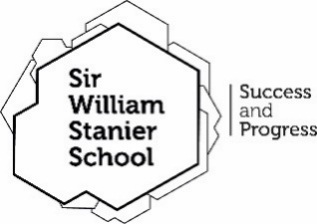 Sir William StanierPrijímací formulár 2020-2021Základné údajeRodinaUpozorňujeme, že ako škola budeme ako spôsob komunikácie pravidelne používať textové správy a / alebo e-maily. Ak zmeníte svoju e-mailovú adresu alebo číslo mobilného telefónu, kontaktujte školskú kanceláriu.Stravovacie / obedné dojednaniaAby ste sa kvalifikovali na bezplatné školské stravovanie, musíte sa znova obrátiť na miestne úrady, ak sa vaše dieťa pripojí k Sirovi Williamovi Stanierovi zo základnej školy, nebude automaticky prevedený. Miestny úrad nás potom upozorní na nárok vášho dieťaťa.Ak potrebujete pomoc so žiadosťou o bezplatné školské stravovanie, kontaktujte priamo školu a požiadajte ju o pomoc v tejto veci.LekárskyEtnické / KultúrneEtnické / Kultúrne Ministerstvo školstva (DfE) z právneho hľadiska vyžaduje, aby sme poskytovali informácie o pozadí študentov navštevujúcich Sir William Stanier.Ďalšie informácieSpôsob cesty do školy:Servisný personálUveďte, či má vaše dieťa rodiča, rodičov, opatrovníka alebo opatrovateľa, ktorí sú súčasťou akéhokoľvek „služobného personálu“ a slúžia v bežných vojenských jednotkách HM Forces. (Tieto informácie sa použijú na pomoc pri identifikácii vplyvu, ktorý má dieťa ako služba na vzdelanie vášho dieťaťa, ako aj vplyvu stravovania pre veľké množstvo detí, ktoré má služby na školu).História školyKariérny poradcaPoradcom pre kariéru v spoločnosti Sir William Stanier je Mel Lloyd, môžete s ňou konzultovať akékoľvek aspekty budúcnosti vášho dieťaťa. Zúčastní sa tiež počas nášho konzultačného večera 9, 10 a 11 rodičov, ak sa s ňou budete chcieť poradiť.Aby sme vyhoveli všeobecným nariadeniam o ochrane údajov (GDPR), potrebujeme váš súhlas predtým, ako poskytneme akékoľvek informácie týkajúce sa vášho dieťaťa.Vyhlásenie o dôverných údajoch pre študentov a rodičov / opatrovateľov je k dispozícii na webovej stránke školy.
FotografieV spoločnosti Sir William Stanier sme hrdí na úspechy našich študentov a naozaj chceme oslavovať všetky aspekty školského života. Pritom môžeme príležitostne fotografovať deti v našej škole, počas výletov, športových podujatí alebo predstavení. Tieto fotografie potom môžu byť použité na našej webovej stránke, v našom školskom prospekte alebo v rôznych iných tlačených publikáciách, ktoré vyrábame počas celého roka.Videozáznamy alebo webkamery môžu byť zaznamenané deťmi z našej školy, ktoré sa dajú použiť na konferenciách medzi školami, monitorovacích činnostiach a na podobné účely.Médiá môžu z času na čas robiť fotografie alebo filmové zábery hosťujúceho hodnostára alebo iných významných podujatí, ktoré sa konajú v našej škole. Na týchto obrázkoch sa často môžu objaviť študenti, ktoré sa potom môžu objaviť v miestnych alebo národných novinách alebo v televíznych spravodajských programoch.Aby sme mohli fotografovať alebo robiť akékoľvek nahrávky vášho dieťaťa, potrebujeme vaše povolenie, aby ste splnili všeobecné nariadenia o ochrane údajov (GDPR).Biometrické odčítanieV spoločnosti Sir William Stanier prevádzkujeme bezhotovostný systém pre potraviny predávané v škole. Toto je veľmi obľúbené u študentov a zamestnancov a ďalej sa zlepšila kvalita služieb poskytovaných našim stravovacím oddelením. Určite oceníte výhody, ktoré tento systém ponúka rodičom a študentom. Umožňuje nám poskytovať rýchlejšie a efektívnejšie služby a pokračovať v poskytovaní zdravých, zdravých a príjemných jedál za najnižšiu cenu. Dôležité je, že nerozlišuje medzi študentmi, ktorí platia, a študentmi, ktorí dostávajú bezplatné školské stravovanie.Vaše dieťa bude mať biometricky zaznamenané ukazovák na použitie v škole. V minulosti sme boli schopní získať tieto biometrické informácie od všetkých študentov, pokiaľ rodičia výslovne neodmietli ich povolenie. Teraz, kvôli nedávnej zmene zákona, musíme mať pred prijatím akýchkoľvek biometrických informácií písomné povolenie od rodičov.DôvernéInformácie pre lekára / zdravotné postihnutiePred vyplnením si pozorne prečítajte tento formulárZ mnohých dôvodov je veľmi dôležité, aby sme mali presné a aktuálne informácie o vašom dieťati pred začatím školskej dochádzky. So všetkými informáciami, ktoré poskytnete, sa bude zaobchádzať prísne dôverne. Informácie sa uložia do súboru vášho dieťaťa, aby sme mohli:• Uvedomte si všetky zdravotné problémy, ktoré môžu potrebovať naši prví pomocníci, napr. astma alebo cukrovka• Uvedomte si všetky zdravotné problémy alebo postihnutia, ktoré môžu znamenať, že vaše dieťa je zapísané v zozname osobitných vzdelávacích potrieb, napríklad ťažkosti s pohyblivosťou, poruchami zraku, emocionálne problémy alebo problémy so správaním.• Uvedomte si akékoľvek poškodenie, ktoré je podľa zákona o diskriminácii zdravotne postihnutých z roku 1995 opísané ako poškodenie, ktoré má dlhodobý a podstatný nepriaznivý vplyv na ich schopnosť vykonávať bežné každodenné činnosti. Niekedy je potrebné upozorniť na mierne ťažkosti, napríklad nosiť okuliare, a možno ich zaznamenať aj v prípade, že sa stále čaká na formálnu diagnózu, takže ste napríklad mohli byť odkázaní na špecialistu, ak je vaše dieťa podozrivé z ADHD a ako školy by sme si mali byť toho vedomí a zabezpečiť túto podmienku.• Majte na pamäti všetky externé plány podpory pre vaše dieťa.Na základe zákona o DDA musíme tiež primerane zabezpečiť, aby každý člen širšej školskej komunity, ktorý si môže želať navštíviť školu, aby sa stretol s personálom alebo navštívil školské predstavenie. Za týmto účelom existuje aj časť tohto formulára, ktorá sa zaoberá ostatnými členmi rodiny so zdravotným postihnutím, takže napríklad ak je starým rodičom užívateľ invalidného vozíka alebo ak má sluchové problémy a je pravdepodobné, že bude musieť ísť do školy, potom tieto postihnutia potrebujú treba poznamenať.Ak si myslíte, že potrebujete ďalšie informácie pred vyplnením tohto formulára, potom neváhajte a kontaktujte školu prostredníctvom e-mailu transition2020@sws.cheshire.sch.uk.Začiarknite políčka, ktoré sa vzťahujú na vaše dieťa, a prípadne uveďte ďalšie podrobnosti. Ak si nie ste istí niektorou z otázok, uveďte „Nie ste si istí“.
Ak ste zaškrtli vyššie, poskytnite nám kópiu plánu starostlivosti o vaše dieťa alebo alternatívne kontaktujte pani Anna Nortonovú prostredníctvom e-mailu transition2020@sws.cheshire.sch.ukAk ste na akékoľvek otázky odpovedali kladne, uveďte ďalšie podrobnosti na poslednej stránke.
Upozorňujeme, že ak si želáte dostávať informácie o škole vo veľkom tlačenom formáte, je to možné dohodnúť. VyhlásenieĎakujeme vám, že ste si našli čas na vyplnenie tohto formulára. Ak potrebujete ďalšie informácie alebo pomoc pri vyplňovaní tohto formulára, neváhajte nás kontaktovať.Name:								Primary school:Detaily dieťaťaDetaily dieťaťaPriezvisko:Preferované meno:Stredné mená:Preferované priezvisko:Priezvisko:Dátum narodenia:Pohlavie: Muž         Žena        (zaškrtnite)Uveďte akékoľvek ďalšie priezvisko, ktoré vaše dieťa mohlo použiť:Uveďte akékoľvek ďalšie priezvisko, ktoré vaše dieťa mohlo použiť:Adresa:Úplné poštové smerovacie číslo:Adresa:Úplné poštové smerovacie číslo:Podrobnosti o rodičoch, opatrovníkoch alebo opatrovateľochPodrobnosti o rodičoch, opatrovníkoch alebo opatrovateľochKontakt 1 (priorita 1)Kontakt 2 (priorita 2)Názov:Názov:Meno:Meno:Právne priezvisko:Právne priezvisko:Ste rodičom tohto dieťaťa? Áno   Nie Ak nie, uveďte prosím vzťah:Máte rodičovskú zodpovednosť?  Áno    Nie        Ste rodičom tohto dieťaťa?    Áno   NieAk nie, uveďte prosím vzťah:Máte rodičovskú zodpovednosť?  Áno    Nie       Iba opatrovateliaAk ste sa o toto dieťa starali alebo sa o neho chystáte starať dlhšie ako jeden mesiac, uveďte, prosím, čas: Iba opatrovateliaAk ste sa o toto dieťa starali alebo sa o neho chystáte starať dlhšie ako jeden mesiac, uveďte, prosím, čas: Adresa: (ak sa líši od dieťaťa)Úplné poštové smerovacie číslo:Adresa: (ak sa líši od dieťaťa)Úplné poštové smerovacie číslo:Domáce telefónne číslo:Domáce telefónne číslo:Číslo mobilného telefónu:Číslo mobilného telefónu:Pracovné telefónne číslo:Pracovné telefónne číslo:Emailová adresa:Emailová adresa:Ste pre nás nový rodič / opatrovateľ?Áno                                       Nie Máte pre svoje dieťa prístup do IT, aby ste sa mohli učiť doma?Napr. laptop, tablet, internetUveďte, čo máte, aby sme mohli vaše dieťa efektívne podporovať.Núdzové kontaktné údajeNúdzové kontaktné údajeZ času na čas môže byť z dôvodu naliehavosti potrebné kontaktovať počas dňa rodičov alebo opatrovateľov. Uveďte, kde možno počas školských hodín kontaktovať každého rodiča alebo opatrovateľa. Od škôl sa vyžaduje, aby mali aspoň dve núdzové kontaktné čísla.Z času na čas môže byť z dôvodu naliehavosti potrebné kontaktovať počas dňa rodičov alebo opatrovateľov. Uveďte, kde možno počas školských hodín kontaktovať každého rodiča alebo opatrovateľa. Od škôl sa vyžaduje, aby mali aspoň dve núdzové kontaktné čísla.Kontakt 1Kontakt 2 Doma            Mobile	  práce Doma            Mobile	  práceV prípade, že rodič alebo opatrovateľ nie je k dispozícii, uveďte meno, vzťah so študentom a telefón blízkeho príbuzného alebo suseda.V prípade, že rodič alebo opatrovateľ nie je k dispozícii, uveďte meno, vzťah so študentom a telefón blízkeho príbuzného alebo suseda.Kontakt 3Kontakt 4Celé meno: Celé meno:Vzťah:Vzťah:Telefónne číslo:Telefónne číslo:Uveďte, prosím, všetkých bratov alebo sestry, ktorí v súčasnosti navštevujú alebo sa zúčastnili návštevy Sir William StanierUveďte, prosím, všetkých bratov alebo sestry, ktorí v súčasnosti navštevujú alebo sa zúčastnili návštevy Sir William StanierSibír 1 Sibír 2Legálne meno: Legálne meno:Stredné mená: Stredné mená:Právne priezvisko:Pohlavie: Samec (zaškrtnite) Pohlavie: Samec (označte)Sibír 2Legálne meno:Legálne meno:Stredné mená:Stredné mená:Právne priezvisko:Právne priezvisko:Pohlavie:  Male         Female        (označte)Pohlavie:  Male         Female        (označte)Začiarknite jedno z nasledujúcich políčokSpĺňa podmienky pre bezplatné školské stravovanieBude platiť za obedPrináša zabalený obedZačiarknite jedno z nasledujúcich políčokSpĺňa podmienky pre bezplatné školské stravovanieBude platiť za obedPrináša zabalený obedSpĺňa podmienky pre bezplatné školské stravovanieBude platiť za obedPrináša zabalený obedRodinný doktorNázov:Adresa:Telefónne číslo:Zaškrtnite jedno z nasledujúcich políčok, aby ste uviedli etnické pozadie vášho dieťaťa:Zaškrtnite jedno z nasledujúcich políčok, aby ste uviedli etnické pozadie vášho dieťaťa:Zaškrtnite jedno z nasledujúcich políčok, aby ste uviedli etnické pozadie vášho dieťaťa:Zaškrtnite jedno z nasledujúcich políčok, aby ste uviedli etnické pozadie vášho dieťaťa:BangladeshiBulgarian Black AfricanWhite BritishBlack CaribbeanWhite IrishChineseWhite & Black AfricanGypsy / RomaWhite & Black CaribbeanIndianSlovakian PakistaniAny other Black backgroundPolishAny other Ethnic groupRefusedAny other Asian backgroundRomanianAny other mixed backgroundTraveller of Irish heritageAny other white backgroundUveďte hlavný jazyk, ktorým sa hovorí doma:Uveďte hlavný jazyk, ktorým sa hovorí doma:Uveďte hlavný jazyk, ktorým sa hovorí doma:Uveďte hlavný jazyk, ktorým sa hovorí doma:English additional language:   Yes      English additional language:   Yes      English additional language:   Yes      English additional language:   Yes      Zaškrtnite jedno z nasledujúcich políčok, aby ste uviedli náboženstvo svojho dieťaťa:Zaškrtnite jedno z nasledujúcich políčok, aby ste uviedli náboženstvo svojho dieťaťa:Zaškrtnite jedno z nasledujúcich políčok, aby ste uviedli náboženstvo svojho dieťaťa:Zaškrtnite jedno z nasledujúcich políčok, aby ste uviedli náboženstvo svojho dieťaťa:Budhistické MoslimKresťanskénáboženstvoHinduistickéiné náboženstvožidovskáSikhZaškrtnite jedno z nasledujúcich políčok a uveďte národnú identitu vášho dieťaťa:Zaškrtnite jedno z nasledujúcich políčok a uveďte národnú identitu vášho dieťaťa:Zaškrtnite jedno z nasledujúcich políčok a uveďte národnú identitu vášho dieťaťa:Zaškrtnite jedno z nasledujúcich políčok a uveďte národnú identitu vášho dieťaťa:BritishNot suppliedEnglishIné:IrishRefusedScottishWelshZačiarknite jedno z nasledujúcich políčok:Začiarknite jedno z nasledujúcich políčok:bicykelAutoVerejná dopravaTaxiVlakchôdzaKontakt 1Kontakt 2Celé meno:Celé meno:Vzťah k študentovi:Vzťah k študentovi: Navštevovaná základná škola: Názov:Adresa:Úplné poštové smerovacie číslo:Telefónne číslo:
Začiarknite jedno z nasledujúcich políčok: 
Začiarknite jedno z nasledujúcich políčok: Áno, dávam súhlas na zdieľanie údajov o mojom dieťati na účely kariéryNie, nedávam povolenie na zdieľanie údajov o mojom dieťati na účely kariéry
Ak súhlasíte, začiarknite nasledujúce políčka: 
Ak súhlasíte, začiarknite nasledujúce políčka: Áno, dávam povolenie na použitie fotografie môjho dieťaťa v školskom prospekte a iných tlačených publikáciách, ktoré vyrábame na propagačné účely.Áno, dávam súhlas na použitie obrázka môjho dieťaťa na našich webových stránkach a na stránkach sociálnych médií.Áno, dávam vám povolenie na zaznamenanie môjho dieťaťa na video alebo webovú kameru.Áno, dávam povolenie, aby sa moje dieťa mohlo objaviť v médiách.Začiarknite jedno z nasledujúcich políčok:Začiarknite jedno z nasledujúcich políčok:Áno, dávam povolenie na odobratie biometrického údaja ukazováka môjho dieťaťa na použitie v škole.Nie, nedovolujem biometrické čítanie ukazováka môjho dieťaťa na použitie v škole.
Má vaše dieťa zavedený niektorý z nasledujúcich plánov? 
Má vaše dieťa zavedený niektorý z nasledujúcich plánov? PrijatéUsporiadanie starostlivosti o dieťaDieťa v núdziPríbuzenstvoPodpora príbuzenstvaSúkromné ​​usporiadanieSúkromné ​​pestovanieOsobitné opatrovníctvoTrpíte dieťaťom niektorou z nasledujúcich situácií?Trpíte dieťaťom niektorou z nasledujúcich situácií?Trpíte dieťaťom niektorou z nasledujúcich situácií?Trpíte dieťaťom niektorou z nasledujúcich situácií?Trpíte dieťaťom niektorou z nasledujúcich situácií?CodeSymptomÁnoNieneistýAArthritis artritídaAsAsthma astmaADDAttention Deficit Disorder Poruchy pozornostiADHDAttention Deficit Hyperactive DisorderA(F)Food Allergy  / Eating disorder  Porucha potravinovej alergie / stravovaniaASAsperger’s SyndromeANAnaphylactic Shock  Anafylaktický šokASDAutistic Spectrum Disorder  Porucha autistického spektraBESBehavioural, Emotional, Social difficulties  Behaviorálne, emocionálne, sociálne ťažkostiCConvulsions or fainting attacks  Kŕče alebo mdlobyCACancer (or in recovery from cancer)  Rakovina (alebo pri liečbe rakoviny)CPCerebral Palsy  Mozgová obrnaDDiabetes  cukrovkaDSDown’s SyndromeDYSDyslexia  dyslexieDYADyspraxia  dyspraxiouEEpilepsy  epilepsieEBEpidermolysis Bullosa  Epidermolysis BullosaECZEczema  ekzémFDFacial Disfigurement Znetvorenie tváreHHay Fever  Senná nádchaHIHearing impairment  Poškodenie sluchuLDLearning difficulties  Ťažkosti s učenímMEMyalgic Encephalomyelitis / Chronic Fatigue Syndrome  Myalgic Encephalomyelitis / Chronic Fatigue SyndromeMIMigraine  migrénaMNOther Medical needs – please provide details on the following page. Iné lekárske potreby - podrobnosti uveďte na nasledujúcej stránke.MSIMulti sensory impairment  Viac zmyslové poškodenieOCDObsessive, Compulsive Disorder  Obsesívno kompulzívna poruchaPIPhysical impairment  Fyzické poškodenieSLCSpeech, language or communication difficulties Problémy s rečou, jazykom alebo komunikáciouTTracheotomy  tracheotómiaTSTourette’s Syndrome  Tourettov syndrómVIVisual impairment e.g. colour blindness, wearing glasses, contact lenses  Zrakové poškodenie, napr. farebná slepota, okuliare, kontaktné šošovkyOe.g. Anxiety, Depression, Bereavement  napr. Úzkosť, depresia, úmrtieHas your child ever been admitted into hospital for a medical condition?  Bolo vaše dieťa niekedy prijaté do nemocnice kvôli zdravotnému stavu?Is your child currently under the care of a specialist?  Je vaše dieťa v súčasnosti v starostlivosti špecialistu?Pomocou kódov uveďte, či má niekto z rodiny, ktorý pravdepodobne navštívi školu, nejaké postihnutia alebo poruchy, aby sme mohli zaistiť ich dobré životné podmienky v škole.Pomocou kódov uveďte, či má niekto z rodiny, ktorý pravdepodobne navštívi školu, nejaké postihnutia alebo poruchy, aby sme mohli zaistiť ich dobré životné podmienky v škole.Pomocou kódov uveďte, či má niekto z rodiny, ktorý pravdepodobne navštívi školu, nejaké postihnutia alebo poruchy, aby sme mohli zaistiť ich dobré životné podmienky v škole.Pomocou kódov uveďte, či má niekto z rodiny, ktorý pravdepodobne navštívi školu, nejaké postihnutia alebo poruchy, aby sme mohli zaistiť ich dobré životné podmienky v škole.CodePostihnutie alebo postihnutieČlen rodinyĎalšie podrobnostiZačiarknite jedno z nasledujúcich políčok:Začiarknite jedno z nasledujúcich políčok:ÁnoNiePodpis rodiča, opatrovníka alebo opatrovateľaPodpis rodiča, opatrovníka alebo opatrovateľaNázov tlače:Dátum:PodpisPodpisPovedzte nám o svojom dieťati tri úžasné veci1.2.3.Povedzte nám nejaké špeciálne talenty, ktoré majúPovedzte nám, aké výlety vaše dieťa absolvovalo na základnej škole?Povedzte nám, čoho sa obávajúPovedzte nám, čoho sa obávatePovedzte nám o akejkoľvek podpore, ktorú vaše dieťa malo na základnej školeMáte nejaké otázky?